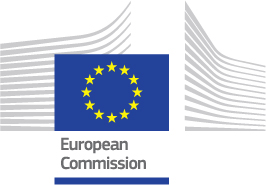 ΠΡΟΓΡΑΜΜΑ «ΔΗΜΙΟΥΡΓΙΚΗ ΕΥΡΩΠΗ» (2014-2020)Υποπρόγραμμα MEDIAΠρόσκληση υποβολής προτάσεων EACEA 19/2015: Υποστήριξη για την ανάπτυξη δέσμης έργων (slate funding)ΠΡΟΣΟΧΗ:Η παρούσα πρόσκληση υποβολής προτάσεων εξαρτάται από την επάρκεια δημοσιονομικών πόρων μετά την έγκριση του προϋπολογισμού για το έτος 2016 από την αρμόδια για τον προϋπολογισμό αρχή.Στόχοι και περιγραφήΗ παρούσα πρόσκληση βασίζεται στον κανονισμό (ΕΕ) αριθ. 1295/2013 του Ευρωπαϊκού Κοινοβουλίου και του Συμβουλίου της 11ης Δεκεμβρίου 2013 για τη θέσπιση του προγράμματος «Δημιουργική Ευρώπη» (2014-2020) και στο διορθωτικό της 27ης Ιουνίου 2014.Στο πλαίσιο της ενίσχυσης της ικανότητας του οπτικοακουστικού τομέα, μία από τις προτεραιότητες του υποπρογράμματος MEDIA είναι η εξής:αύξηση της ικανότητας των παραγωγών οπτικοακουστικών έργων για ανάπτυξη ευρωπαϊκών έργων με δυνατότητα κυκλοφορίας εντός και εκτός της Ένωσης, και διευκόλυνση των ευρωπαϊκών και διεθνών συμπαραγωγών.Το υποπρόγραμμα MEDIA παρέχει στήριξη για:την ανάπτυξη ευρωπαϊκών οπτικοακουστικών έργων, ειδικά ταινιών και τηλεοπτικών προγραμμάτων σε τομείς όπως η μυθοπλασία, τα ντοκιμαντέρ, οι παιδικές ταινίες και οι ταινίες κινουμένων σχεδίων, καθώς και διαδραστικών έργων, όπως παιχνίδια βίντεο και πολυμέσα, με ενισχυμένη δυνατότητα διασυνοριακής κυκλοφορίας·δραστηριότητες για την υποστήριξη των ευρωπαϊκών εταιρειών παραγωγής οπτικοακουστικών έργων, ειδικά των ανεξάρτητων εταιρειών παραγωγής, με στόχο τη διευκόλυνση των ευρωπαϊκών και διεθνών συμπαραγωγών οπτικοακουστικών έργων συμπεριλαμβανομένων των τηλεοπτικών προγραμμάτων.Επιλέξιμοι υποψήφιοιΗ παρούσα πρόσκληση υποβολής προτάσεων απευθύνεται σε ευρωπαϊκές εταιρείες οι δραστηριότητες των οποίων συμβάλλουν στην επίτευξη των ανωτέρω στόχων, και ιδιαίτερα σε ανεξάρτητες εταιρείες παραγωγής οπτικοακουστικών προγραμμάτων που έχουν συσταθεί νομίμως τουλάχιστον 36 μήνες πριν από την ημερομηνία υποβολής και έχουν στο ενεργητικό τους πρόσφατη επιτυχία.Επιλέξιμες είναι αιτήσεις από νομικές οντότητες εγκατεστημένες σε μία από τις ακόλουθες χώρες, εφόσον πληρούνται όλες οι προϋποθέσεις που αναφέρονται στο άρθρο 8 του κανονισμού για τη θέσπιση του προγράμματος «Δημιουργική Ευρώπη»: κράτη μέλη της ΕΕ·προσχωρούσες χώρες, υποψήφιες χώρες και δυνητικά υποψήφιες χώρες για τις οποίες υπάρχει προενταξιακή στρατηγική, σύμφωνα με τις γενικές αρχές και τους γενικούς όρους για τη συμμετοχή των χωρών αυτών στα προγράμματα της Ένωσης που θεσπίζονται στις αντίστοιχες συμφωνίες-πλαίσια, στις αποφάσεις του Συμβουλίου Σύνδεσης και σε παρόμοιες συμφωνίες·χώρες της ΕΖΕΣ που είναι μέλη του ΕΟΧ, σύμφωνα με τις διατάξεις της συμφωνίας του ΕΟΧ·	την Ελβετική Συνομοσπονδία, με βάση διμερή συμφωνία που θα συναφθεί με τη χώρα αυτή·χώρες που καλύπτονται από την Ευρωπαϊκή Πολιτική Γειτονίας, σύμφωνα με τις διαδικασίες που καθορίζονται με τις εν λόγω χώρες βάσει των συμφωνιών-πλαισίων για τη συμμετοχή τους σε προγράμματα της Ευρωπαϊκής Ένωσης.Το πρόγραμμα είναι επίσης ανοικτό σε δράσεις διμερούς ή πολυμερούς συνεργασίας που απευθύνονται ειδικά σε επιλεγμένες χώρες ή περιφέρειες με βάση συμπληρωματικές πιστώσεις που θα καταβάλλουν αυτές οι χώρες ή περιφέρειες σύμφωνα με ειδικό διακανονισμό που θα συμφωνηθεί με αυτές.Είναι δυνατή η επιλογή προτάσεων από υποψηφίους προερχόμενους από χώρες εκτός ΕΕ, υπό τον όρο ότι, κατά την ημερομηνία της απόφασης ανάθεσης, θα έχουν υπογραφεί συμφωνίες οι οποίες θα καθορίζουν τις ρυθμίσεις για τη συμμετοχή των χωρών αυτών στο πρόγραμμα που θεσπίζεται με τον προαναφερθέντα κανονισμό.Επιλέξιμες δράσειςΕίναι επιλέξιμες οι δραστηριότητες ανάπτυξης για τα ακόλουθα οπτικοακουστικά έργα:ταινίες μεγάλου μήκους, κινούμενα σχέδια και δημιουργικά ντοκιμαντέρ ελάχιστης διάρκειας 60 λεπτών προοριζόμενα πρωτίστως για κινηματογραφική διανομή,έργα μυθοπλασίας (αυτοτελή έργα ή σειρές) συνολικής διάρκειας τουλάχιστον 90 λεπτών, κινούμενα σχέδια (αυτοτελή έργα ή σειρές) συνολικής διάρκειας τουλάχιστον 24 λεπτών και δημιουργικά ντοκιμαντέρ (αυτοτελή έργα ή σειρές) συνολικής διάρκειας τουλάχιστον 50 λεπτών, προοριζόμενα πρωτίστως για τηλεοπτική προβολή ή για εκμετάλλευση σε ψηφιακές πλατφόρμες·έργα μυθοπλασίας συνολικής διάρκειας ή εμπειρίας χρήστη τουλάχιστον 90 λεπτών, κινούμενα σχέδια συνολικής διάρκειας ή εμπειρίας χρήστη τουλάχιστον 24 λεπτών και δημιουργικά ντοκιμαντέρ συνολικής διάρκειας ή εμπειρίας χρήστη τουλάχιστον 50 λεπτών, προοριζόμενα πρωτίστως για εκμετάλλευση σε ψηφιακές πλατφόρμες.Η πρόσκληση υποβολής προτάσεων έχει μία προθεσμία. H αίτηση για υποστήριξη πρέπει να υποβληθεί στο διάστημα από την ημερομηνία δημοσίευσης της πρόσκλησης υποβολής προτάσεων έως τις 04/02/2016 στις 12.00 το μεσημέρι (ώρα Βρυξελλών).Η διάρκεια του έργου είναι έως 30 μήνες από την ημερομηνία υποβολής.Κριτήρια παροχήςΟι ποσοστιαίες μονάδες θα κατανέμονται επί συνόλου 100 σύμφωνα με τη στάθμιση που ακολουθεί:Συνάφεια και ευρωπαϊκή προστιθέμενη αξία (20 μονάδες)Προσέγγιση της εταιρείας για την ανάπτυξη δέσμης 3 έως 5 έργων σε ευρωπαϊκό και διεθνές επίπεδοΠοιότητα του περιεχομένου και των δραστηριοτήτων (20 βαθμοί)Ποιότητα της δέσμης έργων, ποιότητα της στρατηγικής ανάπτυξης, ποιότητα της στρατηγικής χρηματοδότησης και ευρωπαϊκή διάστασή τηςΔιάδοση των αποτελεσμάτων του έργου (20 μονάδες)Η ευρωπαϊκή και διεθνής στρατηγική διανομής και μάρκετινγκΟργάνωση της ομάδας των έργων (10 βαθμοί)Η κατανομή των ρόλων και των αρμοδιοτήτων της δημιουργικής ομάδας σε σχέση με τους ειδικούς στόχους της προτεινόμενης δράσηςΑντίκτυπος και βιωσιμότητα (10 βαθμοί) Δυνατότητα υλοποίησης της δέσμης έργωνΚαινοτόμος χαρακτήρας (20 μονάδες)Ικανότητα της εταιρείας να επιδεικνύει πνεύμα καινοτομίας στις δραστηριότητές της, δηλαδή με ποιο τρόπο η προτεινόμενη δέσμη αναδεικνύει την ικανότητα του αιτούντος να προσαρμόζεται στο ανταγωνιστικό και διαρκώς μεταβαλλόμενο οπτικοακουστικό τοπίο και να βελτιώνει τη θέση του στην αγορά.«Αυτόματες» επιπλέον μονάδες για: αιτούσες εταιρείες εγκατεστημένες σε χώρες με μικρή ικανότητα παραγωγής (10 μονάδες)αιτούσες εταιρείες εγκατεστημένες σε χώρες με μεσαία ικανότητα παραγωγής (5 μονάδες)Προϋπολογισμός Ο συνολικός προϋπολογισμός που διατίθεται ανέρχεται σε 12,5 εκατομμύρια ευρώ. Η χρηματοδοτική συνεισφορά χορηγείται υπό μορφή επιδότησης. Το μέγιστο της χρηματοδοτικής συνεισφοράς που μπορεί να χορηγηθεί κυμαίνεται μεταξύ 70.000 ευρώ και 200.000 ευρώ.Η χρηματοδοτική συνεισφορά δεν θα υπερβαίνει σε καμία περίπτωση το 50% των συνολικών επιλέξιμων δαπανών του αιτούντος.Προθεσμία για την υποβολή των αιτήσεωνΟι αιτήσεις πρέπει να αποσταλούν στον Εκτελεστικό Οργανισμό Εκπαίδευσης, Οπτικοακουστικών Θεμάτων και Πολιτισμού (EACEA) χρησιμοποιώντας το ηλεκτρονικό έντυπο αίτησης (eForm) το αργότερο έως τις 04/02/2016 στις 12.00 το μεσημέρι (ώρα Βρυξελλών). Δεν γίνονται δεκτές αιτήσεις που υποβάλλονται με άλλους τρόπους. Οι υποψήφιοι μεριμνούν για την υποβολή όλων των εγγράφων που απαιτούνται και αναφέρονται στα ηλεκτρονικά έντυπα αίτησης.Περισσότερες πληροφορίεςΤο πλήρες κείμενο των κατευθυντήριων γραμμών, καθώς και τα έντυπα υποψηφιότητας, βρίσκονται στην ηλεκτρονική διεύθυνση: https://eacea.ec.europa.eu/creative-europe/funding/development-slate-funding-2016_enΟι αιτήσεις πρέπει οπωσδήποτε να τηρούν τις διατάξεις του πλήρους κειμένου και να υποβληθούν με τα προβλεπόμενα έντυπα.